	KEMENTERIAN PENDIDIKAN, KEBUDAYAAN, RISET, DAN TEKNOLOGI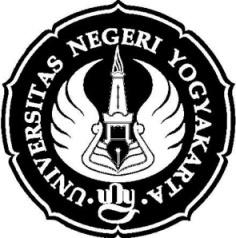 	UNIVERSITAS NEGERI YOGYAKARTA	PASCASARJANARENCANA PEMBELAJARAN SEMESTERProgram Studi	: Penelitian dan Evaluasi Pendidikan (S3)Nama Mata Kuliah	: Penelitian dan Pengembangan	Kode : PEP 9241	Jumlah: 2 SKS TeoriSemester	: III/GasalMata Kuliah Prasyarat	: Tidak adaDosen Pengampu	: Prof. Dr. Sri Wening, M.Pd & Prof. Dr. Harun M.Pd	 Deskripsi Mata Kuliah	: Pada mata kuliah ini dibahas tentang perkembangan metodologi penelitian  pendidikan dan aplikasinya, berbagai metode penelitian untuk tujuan pengambilan kebijakan, dan cara mengembangkan metode penelitian untuk keperluan khusus.Capaian Pembelajaran Lulusan:Capaian Pembelajaran Mata Kuliah:Penilaian:Penilaian dilakukan untuk mengukur semua capaian pembelajaran, yaitu capaian pembelajaran sikap (CPMK 1, CPMK 2, CPMK 3),  pengetahuan (CPMK 6 ,CPMK 7, CPMK 8, CPMK 9, CPMK 10, CPMK 11, CPMK 12, CPMK15), dan keterampilan umum (CPMK 4, CPMK 5) dan keterampilan khusus (CPMK 13, CPMK 14, CPMK 16, CPMK 17, CPMK 18, CPMK 19).Penilaian sikap dilaksanakan pada setiap pertemuan dengan menggunakan teknik observasi dan/atau penilaian diri dengan menggunakan asumsi bahwa pada dasarnya setiap mahasiswa memiliki sikap yang baik. Mahasiswa tersebut diberi nilai sikap yang sangat baik atau kurang baik apabila menunjukkan secara nyata sikap sangat baik maupun kurang baik dibandingkan sikap mahasiswa pada umumnya. Hasil penilaian sikap tidak menjadi komponen nilai akhir mahasiswa, melainkan sebagai salah satu syarat kelulusan. Mahasiswa akan lulus dari mata kuliah ini apabila minimal memiliki sikap yang baikNilai akhir mencakup hasil penilaian pengetahuan, keterampilan umum, dan keterampilan khusus yang diperoleh dari penugasan individu, penugasan kelompok, presentasi, kuis, Ujian Sisipan, dan Ujian Akhir Semester dengan pedoman sebagai berikut.Daftar Literatur/Referensi  WajibKrathwohl, David, R. 1998. Method of Educational of Social Science Research.: an Integrated Approach.New York:  Wesley Longman IncVan den Akker J. (1999). Principles and Methods of Development Research, University of Twente. Gall, M. D., Borg, W. R., & Gall, J. P. (2003). Educational research: An introduction. Longman Publishing.Branch, R. M. (2009). Instructional design: The ADDIE approach (Vol. 722). Springer Science & Business Media.Richey, R. C., & Klein, J. D. (2014). Design and development research. In Handbook of research on educational communications and technology (pp. 141-150). Springer, New York, NY.Pendukung:Kelinger, F.N. 1973..Foundation of Behavioral Research Second Edition. New York: Holt, Rinehart andWinsto Inc.Sugiyono(2017   ) Metode Penelitian & Pengembangan – Research and Development,Bandung: AlfabetaSukmadinata, 2009, Metode Penelitian Pendidikan, Jakarta, Remaja RosdakaryaSri Anitah.W(2004) Model-Model Penelitian Pengembangan Bidang Pendidikan dan pembelajaran. Paper Seminar Lokakarya Nasional Di UNY.William G Cochran, 1959.Sampling Techniques, New York. John Wiley & Sons, Inc. Tokyo. Charles Tuttle Company.Sri Wening. 2021. Pengembangan Penilaian Berbasis Project Based Learning pada Pembelajaran Daring Mata Kuliah Produksi Busana Perorangan. Yogyakarta: Tidak diterbitkanSri Wening. 2021. Pengembangan Model Assessment as Learning Pembelajaran Praktek Busana Berbasis Daring. Yogyakarta: Tidak diterbitkanSri Wening. 2019. Pengembangan Rubrik Penilaian Pembuatan Busana Custom Made. Yogyakarta: Tidak diterbitkanSri Wening. 2019. Pengembangan Instrumen Asesmen Research Fashion. Yogyakarta: Tidak diterbitkanSri Wening. 2020. Pelatihan Penyusunan Instrumen Tes Online pada Pandemi Covid-19 bagi Guru-guru Fisika SMA di Sleman. Yogyakarta: Tidak diterbitkanHarun. 2018. Pengembangan Media Quiet Book Berbasis Karakter Kreatif dan Gemar Membaca untuk Mengefektifkan Keterampilan Membaca dan Menulis Permulaan. Yogyakarta: Tidak diterbitkanHarun. 2018. Pengembangan Model Pendidikan Karakter Berbasis Multikultural  Dan Kearifan Lokal Di PAUD Wilayah Propinsi Jawa Tengah. Yogyakarta: Tidak diterbitkanHarun. Parallel Tes Dilihat dari Urutan dan Penempatan Jawaban. Yogyakarta: Tidak diterbitkanHarun. 2019. Pelatihan Penyusunan Instrumen Tes dan Analisisnya Secara Modern Bagi Guru-guru IPA SMP. Yogyakarta: Tidak diterbitkanHarun. 2021. Pelatihan Pengemasan Instrumen Penilaian Seni Berbasis Budaya Bagi Guru-guru Taman Kanak-kanak di Kecamatan Cipaku Kabupaten Ciamis Jawa Barat. Yogyakarta: Tidak diterbitkanSikap:    S2     S5Menjunjung tinggi nilai kemanusiaan dalam menjalankan tugas berdasarkan agama, moral, dan etika;Menunjukkan menghargai keanekaragaman budaya, pandangan, agama, dan kepercayaan, serta pendapat atau temuan orisinal orang lainPengetahuan:    P1     P2Mampu mengaplikasikan konsep filsafat pendidikan yang berbasis pada kultur Indonesia sehingga menghasilkan karya yang kreatif, original dan teruji;Mampu mendeskripsikan konsep statistik dan penerapannya untuk pengembangan metodologi penelitian dan evaluasi pendidikan; Keterampilan Umum:  KU1   KU2Mampu menemukan atau mengembangkan teori/ konsepsi/ gagasan ilmiah baru, memberikan kontribusi pada pengembangan serta pengamalan ilmu pengetahuan dan/atau teknologi yang memperhatikan dan menerapkan nilai humaniora di bidang keahliannya, dengan menghasilkan penelitian ilmiah berdasarkan metodologi ilmiah, pemikiran logis, kritis, sistematis, dan kreatif;Mampu menyusun penelitian interdisiplin, multidisiplin atau transdisiplin, termasuk kajian teoritis dan/atau eksperimen pada bidang keilmuan, teknologi, seni dan inovasi yang dituangkan dalam bentuk disertasi, dan makalah yang telah diterbitkan di jurnal internasional bereputasi;Keterampilan Khusus:  KK1   KK5Mengembangkan metodologi penelitian untuk keperluan khusus;Melakukan penilaian, penelitian, dan evaluasi pendidikan;CPLCPLKODEKODERUMUSAN CAPAIAN PEMBELAJARAN MATA KULIAHRUMUSAN CAPAIAN PEMBELAJARAN MATA KULIAHRUMUSAN CAPAIAN PEMBELAJARAN MATA KULIAHRUMUSAN CAPAIAN PEMBELAJARAN MATA KULIAHRUMUSAN CAPAIAN PEMBELAJARAN MATA KULIAHRUMUSAN CAPAIAN PEMBELAJARAN MATA KULIAHRUMUSAN CAPAIAN PEMBELAJARAN MATA KULIAHRUMUSAN CAPAIAN PEMBELAJARAN MATA KULIAHRUMUSAN CAPAIAN PEMBELAJARAN MATA KULIAHS2S2CPMK1CPMK1Menjunjung tinggi nilai kemanusiaan dalam menjalankan tugas berdasarkan agama, moral, dan etika;Menjunjung tinggi nilai kemanusiaan dalam menjalankan tugas berdasarkan agama, moral, dan etika;Menjunjung tinggi nilai kemanusiaan dalam menjalankan tugas berdasarkan agama, moral, dan etika;Menjunjung tinggi nilai kemanusiaan dalam menjalankan tugas berdasarkan agama, moral, dan etika;Menjunjung tinggi nilai kemanusiaan dalam menjalankan tugas berdasarkan agama, moral, dan etika;Menjunjung tinggi nilai kemanusiaan dalam menjalankan tugas berdasarkan agama, moral, dan etika;Menjunjung tinggi nilai kemanusiaan dalam menjalankan tugas berdasarkan agama, moral, dan etika;Menjunjung tinggi nilai kemanusiaan dalam menjalankan tugas berdasarkan agama, moral, dan etika;Menjunjung tinggi nilai kemanusiaan dalam menjalankan tugas berdasarkan agama, moral, dan etika;S5S5CPMK2CPMK2Menunjukkan menghargai keanekaragaman budaya, pandangan, agama, dan kepercayaan, serta pendapat atau temuan orisinal orang lain;Menunjukkan menghargai keanekaragaman budaya, pandangan, agama, dan kepercayaan, serta pendapat atau temuan orisinal orang lain;Menunjukkan menghargai keanekaragaman budaya, pandangan, agama, dan kepercayaan, serta pendapat atau temuan orisinal orang lain;Menunjukkan menghargai keanekaragaman budaya, pandangan, agama, dan kepercayaan, serta pendapat atau temuan orisinal orang lain;Menunjukkan menghargai keanekaragaman budaya, pandangan, agama, dan kepercayaan, serta pendapat atau temuan orisinal orang lain;Menunjukkan menghargai keanekaragaman budaya, pandangan, agama, dan kepercayaan, serta pendapat atau temuan orisinal orang lain;Menunjukkan menghargai keanekaragaman budaya, pandangan, agama, dan kepercayaan, serta pendapat atau temuan orisinal orang lain;Menunjukkan menghargai keanekaragaman budaya, pandangan, agama, dan kepercayaan, serta pendapat atau temuan orisinal orang lain;Menunjukkan menghargai keanekaragaman budaya, pandangan, agama, dan kepercayaan, serta pendapat atau temuan orisinal orang lain;S8S8CPMK3 CPMK3 Menginternalisasi nilai, norma, dan etika akademikMenginternalisasi nilai, norma, dan etika akademikMenginternalisasi nilai, norma, dan etika akademikMenginternalisasi nilai, norma, dan etika akademikMenginternalisasi nilai, norma, dan etika akademikMenginternalisasi nilai, norma, dan etika akademikMenginternalisasi nilai, norma, dan etika akademikMenginternalisasi nilai, norma, dan etika akademikMenginternalisasi nilai, norma, dan etika akademikKU1KU1CPMK4 CPMK4 Mampu menemukan atau mengembangkan teori/ konsepsi/ gagasan ilmiah berdasarkan metodologi ilmiah, pemikiran logis, kritis, sistematis, dan kreatif;Mampu menemukan atau mengembangkan teori/ konsepsi/ gagasan ilmiah berdasarkan metodologi ilmiah, pemikiran logis, kritis, sistematis, dan kreatif;Mampu menemukan atau mengembangkan teori/ konsepsi/ gagasan ilmiah berdasarkan metodologi ilmiah, pemikiran logis, kritis, sistematis, dan kreatif;Mampu menemukan atau mengembangkan teori/ konsepsi/ gagasan ilmiah berdasarkan metodologi ilmiah, pemikiran logis, kritis, sistematis, dan kreatif;Mampu menemukan atau mengembangkan teori/ konsepsi/ gagasan ilmiah berdasarkan metodologi ilmiah, pemikiran logis, kritis, sistematis, dan kreatif;Mampu menemukan atau mengembangkan teori/ konsepsi/ gagasan ilmiah berdasarkan metodologi ilmiah, pemikiran logis, kritis, sistematis, dan kreatif;Mampu menemukan atau mengembangkan teori/ konsepsi/ gagasan ilmiah berdasarkan metodologi ilmiah, pemikiran logis, kritis, sistematis, dan kreatif;Mampu menemukan atau mengembangkan teori/ konsepsi/ gagasan ilmiah berdasarkan metodologi ilmiah, pemikiran logis, kritis, sistematis, dan kreatif;Mampu menemukan atau mengembangkan teori/ konsepsi/ gagasan ilmiah berdasarkan metodologi ilmiah, pemikiran logis, kritis, sistematis, dan kreatif;KU2KU2CPMK5CPMK5Mampu menyusun penelitian termasuk kajian teoritis dan/atau eksperimen pada bidang penelitian dan pengembanganMampu menyusun penelitian termasuk kajian teoritis dan/atau eksperimen pada bidang penelitian dan pengembanganMampu menyusun penelitian termasuk kajian teoritis dan/atau eksperimen pada bidang penelitian dan pengembanganMampu menyusun penelitian termasuk kajian teoritis dan/atau eksperimen pada bidang penelitian dan pengembanganMampu menyusun penelitian termasuk kajian teoritis dan/atau eksperimen pada bidang penelitian dan pengembanganMampu menyusun penelitian termasuk kajian teoritis dan/atau eksperimen pada bidang penelitian dan pengembanganMampu menyusun penelitian termasuk kajian teoritis dan/atau eksperimen pada bidang penelitian dan pengembanganMampu menyusun penelitian termasuk kajian teoritis dan/atau eksperimen pada bidang penelitian dan pengembanganMampu menyusun penelitian termasuk kajian teoritis dan/atau eksperimen pada bidang penelitian dan pengembanganP1P1CPMK6 CPMK6 Mahasiswa mampu memahami klasifikasi, pengertian dan karakteristik serta lingkup penelitian dan pengembangan.  Mahasiswa mampu memahami klasifikasi, pengertian dan karakteristik serta lingkup penelitian dan pengembangan.  Mahasiswa mampu memahami klasifikasi, pengertian dan karakteristik serta lingkup penelitian dan pengembangan.  Mahasiswa mampu memahami klasifikasi, pengertian dan karakteristik serta lingkup penelitian dan pengembangan.  Mahasiswa mampu memahami klasifikasi, pengertian dan karakteristik serta lingkup penelitian dan pengembangan.  Mahasiswa mampu memahami klasifikasi, pengertian dan karakteristik serta lingkup penelitian dan pengembangan.  Mahasiswa mampu memahami klasifikasi, pengertian dan karakteristik serta lingkup penelitian dan pengembangan.  Mahasiswa mampu memahami klasifikasi, pengertian dan karakteristik serta lingkup penelitian dan pengembangan.  Mahasiswa mampu memahami klasifikasi, pengertian dan karakteristik serta lingkup penelitian dan pengembangan.  P1P1CPMK7 CPMK7 Mahasiswa mampu menjelaskan urgensi, tipe, dan tujuan  penelitian dan pengembanganMahasiswa mampu menjelaskan urgensi, tipe, dan tujuan  penelitian dan pengembanganMahasiswa mampu menjelaskan urgensi, tipe, dan tujuan  penelitian dan pengembanganMahasiswa mampu menjelaskan urgensi, tipe, dan tujuan  penelitian dan pengembanganMahasiswa mampu menjelaskan urgensi, tipe, dan tujuan  penelitian dan pengembanganMahasiswa mampu menjelaskan urgensi, tipe, dan tujuan  penelitian dan pengembanganMahasiswa mampu menjelaskan urgensi, tipe, dan tujuan  penelitian dan pengembanganMahasiswa mampu menjelaskan urgensi, tipe, dan tujuan  penelitian dan pengembanganMahasiswa mampu menjelaskan urgensi, tipe, dan tujuan  penelitian dan pengembanganP1P1CPMK8CPMK8Mahasiswa mampu menjelaskan dan merumuskan pengembangan produk berdasarkan potensi dan masalahMahasiswa mampu menjelaskan dan merumuskan pengembangan produk berdasarkan potensi dan masalahMahasiswa mampu menjelaskan dan merumuskan pengembangan produk berdasarkan potensi dan masalahMahasiswa mampu menjelaskan dan merumuskan pengembangan produk berdasarkan potensi dan masalahMahasiswa mampu menjelaskan dan merumuskan pengembangan produk berdasarkan potensi dan masalahMahasiswa mampu menjelaskan dan merumuskan pengembangan produk berdasarkan potensi dan masalahMahasiswa mampu menjelaskan dan merumuskan pengembangan produk berdasarkan potensi dan masalahMahasiswa mampu menjelaskan dan merumuskan pengembangan produk berdasarkan potensi dan masalahMahasiswa mampu menjelaskan dan merumuskan pengembangan produk berdasarkan potensi dan masalahP1P1CPMK9 CPMK9 Mahasiswa mampu menjelaskan langkah-langkah,  serta model-model penelitian dan pengembangan,Mahasiswa mampu menjelaskan langkah-langkah,  serta model-model penelitian dan pengembangan,Mahasiswa mampu menjelaskan langkah-langkah,  serta model-model penelitian dan pengembangan,Mahasiswa mampu menjelaskan langkah-langkah,  serta model-model penelitian dan pengembangan,Mahasiswa mampu menjelaskan langkah-langkah,  serta model-model penelitian dan pengembangan,Mahasiswa mampu menjelaskan langkah-langkah,  serta model-model penelitian dan pengembangan,Mahasiswa mampu menjelaskan langkah-langkah,  serta model-model penelitian dan pengembangan,Mahasiswa mampu menjelaskan langkah-langkah,  serta model-model penelitian dan pengembangan,Mahasiswa mampu menjelaskan langkah-langkah,  serta model-model penelitian dan pengembangan,P1P1CPMK10CPMK10Mahasiswa mampu memahami dan menganalisis kajian teori dan hipotesisMahasiswa mampu memahami dan menganalisis kajian teori dan hipotesisMahasiswa mampu memahami dan menganalisis kajian teori dan hipotesisMahasiswa mampu memahami dan menganalisis kajian teori dan hipotesisMahasiswa mampu memahami dan menganalisis kajian teori dan hipotesisMahasiswa mampu memahami dan menganalisis kajian teori dan hipotesisMahasiswa mampu memahami dan menganalisis kajian teori dan hipotesisMahasiswa mampu memahami dan menganalisis kajian teori dan hipotesisMahasiswa mampu memahami dan menganalisis kajian teori dan hipotesisP2P2CPMK11CPMK11Mahasiswa mampu menjelaskan dan menentukan populasi dan sampelMahasiswa mampu menjelaskan dan menentukan populasi dan sampelMahasiswa mampu menjelaskan dan menentukan populasi dan sampelMahasiswa mampu menjelaskan dan menentukan populasi dan sampelMahasiswa mampu menjelaskan dan menentukan populasi dan sampelMahasiswa mampu menjelaskan dan menentukan populasi dan sampelMahasiswa mampu menjelaskan dan menentukan populasi dan sampelMahasiswa mampu menjelaskan dan menentukan populasi dan sampelMahasiswa mampu menjelaskan dan menentukan populasi dan sampelP1P1CPMK12CPMK12Mahasiswa mampu memahami dan menganalisis  artikel  yang menggunakan R&DMahasiswa mampu memahami dan menganalisis  artikel  yang menggunakan R&DMahasiswa mampu memahami dan menganalisis  artikel  yang menggunakan R&DMahasiswa mampu memahami dan menganalisis  artikel  yang menggunakan R&DMahasiswa mampu memahami dan menganalisis  artikel  yang menggunakan R&DMahasiswa mampu memahami dan menganalisis  artikel  yang menggunakan R&DMahasiswa mampu memahami dan menganalisis  artikel  yang menggunakan R&DMahasiswa mampu memahami dan menganalisis  artikel  yang menggunakan R&DMahasiswa mampu memahami dan menganalisis  artikel  yang menggunakan R&DKK1KK1CPMK13CPMK13Mahasiswa mampu menjelaskan dan menyusun instrumenMahasiswa mampu menjelaskan dan menyusun instrumenMahasiswa mampu menjelaskan dan menyusun instrumenMahasiswa mampu menjelaskan dan menyusun instrumenMahasiswa mampu menjelaskan dan menyusun instrumenMahasiswa mampu menjelaskan dan menyusun instrumenMahasiswa mampu menjelaskan dan menyusun instrumenMahasiswa mampu menjelaskan dan menyusun instrumenMahasiswa mampu menjelaskan dan menyusun instrumenKK1KK1CPMK14CPMK14Mahasiswa mampu menjelaskan dan mengumpulkan dataMahasiswa mampu menjelaskan dan mengumpulkan dataMahasiswa mampu menjelaskan dan mengumpulkan dataMahasiswa mampu menjelaskan dan mengumpulkan dataMahasiswa mampu menjelaskan dan mengumpulkan dataMahasiswa mampu menjelaskan dan mengumpulkan dataMahasiswa mampu menjelaskan dan mengumpulkan dataMahasiswa mampu menjelaskan dan mengumpulkan dataMahasiswa mampu menjelaskan dan mengumpulkan dataP2P2CPMK15CPMK15Mahasiswa mampu menjelaskan teknik analisis dataMahasiswa mampu menjelaskan teknik analisis dataMahasiswa mampu menjelaskan teknik analisis dataMahasiswa mampu menjelaskan teknik analisis dataMahasiswa mampu menjelaskan teknik analisis dataMahasiswa mampu menjelaskan teknik analisis dataMahasiswa mampu menjelaskan teknik analisis dataMahasiswa mampu menjelaskan teknik analisis dataMahasiswa mampu menjelaskan teknik analisis dataKK5KK5CPMK16CPMK16Mahasiswa mampu menjelaskan perencanaan produkMahasiswa mampu menjelaskan perencanaan produkMahasiswa mampu menjelaskan perencanaan produkMahasiswa mampu menjelaskan perencanaan produkMahasiswa mampu menjelaskan perencanaan produkMahasiswa mampu menjelaskan perencanaan produkMahasiswa mampu menjelaskan perencanaan produkMahasiswa mampu menjelaskan perencanaan produkMahasiswa mampu menjelaskan perencanaan produkKK5KK5CPMK17CPMK17Mahasiswa mampu menjelaskan pengujian rancangan produkMahasiswa mampu menjelaskan pengujian rancangan produkMahasiswa mampu menjelaskan pengujian rancangan produkMahasiswa mampu menjelaskan pengujian rancangan produkMahasiswa mampu menjelaskan pengujian rancangan produkMahasiswa mampu menjelaskan pengujian rancangan produkMahasiswa mampu menjelaskan pengujian rancangan produkMahasiswa mampu menjelaskan pengujian rancangan produkMahasiswa mampu menjelaskan pengujian rancangan produkKK5KK5CPMK18CPMK18Mahasiswa mampu menjelaskan pengujian produkMahasiswa mampu menjelaskan pengujian produkMahasiswa mampu menjelaskan pengujian produkMahasiswa mampu menjelaskan pengujian produkMahasiswa mampu menjelaskan pengujian produkMahasiswa mampu menjelaskan pengujian produkMahasiswa mampu menjelaskan pengujian produkMahasiswa mampu menjelaskan pengujian produkMahasiswa mampu menjelaskan pengujian produkKK5KK5CPMK19CPMK19Mahasiswa mampu  menyusun  draf proposal sesuai dengan komponen  dan langkah penelitian dan pengembanganMahasiswa mampu  menyusun  draf proposal sesuai dengan komponen  dan langkah penelitian dan pengembanganMahasiswa mampu  menyusun  draf proposal sesuai dengan komponen  dan langkah penelitian dan pengembanganMahasiswa mampu  menyusun  draf proposal sesuai dengan komponen  dan langkah penelitian dan pengembanganMahasiswa mampu  menyusun  draf proposal sesuai dengan komponen  dan langkah penelitian dan pengembanganMahasiswa mampu  menyusun  draf proposal sesuai dengan komponen  dan langkah penelitian dan pengembanganMahasiswa mampu  menyusun  draf proposal sesuai dengan komponen  dan langkah penelitian dan pengembanganMahasiswa mampu  menyusun  draf proposal sesuai dengan komponen  dan langkah penelitian dan pengembanganMahasiswa mampu  menyusun  draf proposal sesuai dengan komponen  dan langkah penelitian dan pengembanganTMCapaian PembelajaranMata KuliahCapaian PembelajaranMata KuliahBahasan Kajian/ Pokok BahasanBahasan Kajian/ Pokok BahasanBentuk/metode/ Model PembelajaranPengalaman belajarPengalaman belajarIndikator PenilaianTeknik PenilaianBobot(%)WaktuReferensi122334556789101CPMK 1CPMK 2CPMK 3CPMK 4CPMK 6Mahasiswa mampu memahami klasifikasi, pengertian dan karakteristik serta lingkup penelitian dan pengembangan.CPMK 1CPMK 2CPMK 3CPMK 4CPMK 6Mahasiswa mampu memahami klasifikasi, pengertian dan karakteristik serta lingkup penelitian dan pengembangan.Pengertian dan karakteristik serta lingkup  penelitian dan  pengembangan.Pengertian dan karakteristik serta lingkup  penelitian dan  pengembangan.CeramahInquiryMahasiswa menyimak penjelasan dan menyelidiki berbagai hal tentang Pengertian dan karakteristik serta lingkup penelitian dan pengembangan.Mahasiswa menyimak penjelasan dan menyelidiki berbagai hal tentang Pengertian dan karakteristik serta lingkup penelitian dan pengembangan.Menjelaskan klasifikasi, pengertian dan karakteristik serta lingkup penelitian dan pengembanganObservasi5100 menitA1-772-774A.3=13-14B2 = 28-312CPMK 1CPMK 2CPMK 3CPMK 4CPMK 7Mahasiswa-mampu menjelaskan urgensi , tipe dan tujuan  penelitian dan pengembanganCPMK 1CPMK 2CPMK 3CPMK 4CPMK 7Mahasiswa-mampu menjelaskan urgensi , tipe dan tujuan  penelitian dan pengembanganUrgensi, tipe dan tujuan penelitian dan pengembanganUrgensi, tipe dan tujuan penelitian dan pengembanganCeramahInquiryMahasiswa menyimak penjelasan dan menyelidiki berbagai hal tentang Urgensi, tipe dan tujuan penelitian dan pengembanganMahasiswa menyimak penjelasan dan menyelidiki berbagai hal tentang Urgensi, tipe dan tujuan penelitian dan pengembanganMenjelaskan urgensi, tipe dan tujuan penelitian dan pengembanganObservasi5100 menitA1=777-779A.3=13-143CPMK 1CPMK 2CPMK 3CPMK 4CPMK 7Mahasiswa-mampu menjelaskan dan merumuskan pengembangan produk berdasarkan potensi dan masalah CPMK 1CPMK 2CPMK 3CPMK 4CPMK 7Mahasiswa-mampu menjelaskan dan merumuskan pengembangan produk berdasarkan potensi dan masalah Pengembangan produk berdasarkan potensi dan masalah penelitian dan pengembanganPengembangan produk berdasarkan potensi dan masalah penelitian dan pengembanganCeramahDiskusiMahasiswa menyimak penjelasan dan berdiskusi tentang Pengembangan produk berdasarkan potensi dan masalah penelitian dan pengembanganMahasiswa menyimak penjelasan dan berdiskusi tentang Pengembangan produk berdasarkan potensi dan masalah penelitian dan pengembanganMenjelaskan dan merumuskan pengembangan produk berdasarkan potensi dan masalahObservasi5100 menitB.2- 77-102B7B11B12B13B14B154CPMK 1CPMK 2CPMK 3CPMK 4CPMK 8Mahasiswa-mampu menjelaskan langkah-langkah,  serta model-model penelitian dan pengembanganCPMK 1CPMK 2CPMK 3CPMK 4CPMK 8Mahasiswa-mampu menjelaskan langkah-langkah,  serta model-model penelitian dan pengembanganLangkah-langkah serta model-model penelitiann dan pengembanganLangkah-langkah serta model-model penelitiann dan pengembanganCeramahDiskusi kelompok kecilMahasiswa menyimak penjelasan dan berdiskusi pada kelompok kecil tentang Langkah-langkah serta model-model penelitiann dan pengembanganMahasiswa menyimak penjelasan dan berdiskusi pada kelompok kecil tentang Langkah-langkah serta model-model penelitiann dan pengembanganMenjelaskan langkah-langkah,  serta model-model penelitian dan pengembanganObservasi5100 menitA1-775-776B.4= 3-6B11B12B13B14B155CPMK 1CPMK 2CPMK 3CPMK 4CPMK 9Mahasiswa-mampu memahami dan menganalisis kajian teori dan hipotesisCPMK 1CPMK 2CPMK 3CPMK 4CPMK 9Mahasiswa-mampu memahami dan menganalisis kajian teori dan hipotesisKajian teori dan hipotesisKajian teori dan hipotesisCeramahDiskusi kelompok kecilMahasiswa menyimak penjelasan dan berdiskusi pada kelompok kecil tentangMahasiswa menyimak penjelasan dan berdiskusi pada kelompok kecil tentangMenganalisis kajian teori dan hipotesisObservasi5100 menitA.2=.120-   123B.1=201-203B11B12B13B14B156CPMK 1CPMK 2CPMK 3CPMK 4CPMK 10Mahasiswa-mampu menjelaskan dan menentukan populasi dan sampel CPMK 1CPMK 2CPMK 3CPMK 4CPMK 10Mahasiswa-mampu menjelaskan dan menentukan populasi dan sampel Populasi dan sampelPopulasi dan sampelDiskusi kelompok kecilMahasiswa berdiskusi pada kelompok kecil tentang Populasi dan sampelMahasiswa berdiskusi pada kelompok kecil tentang Populasi dan sampelMenjelaskan dan menentukan populasi dan sampelObservasi5100 menitB.3=250-252B.5=1-11 &     53-56B11B12B13B14B157CPMK 1CPMK 2CPMK 3CPMK 4CPMK 11Mahasiswa-mampu memahami dan menganalisis  artikel  yang menggunakan R&DCPMK 1CPMK 2CPMK 3CPMK 4CPMK 11Mahasiswa-mampu memahami dan menganalisis  artikel  yang menggunakan R&D International Journal International JournalUTSMahasiswa menganalisis  artikel  International Journal yang menggunakan R&DMahasiswa menganalisis  artikel  International Journal yang menggunakan R&DMenganalisis  artikel  yang menggunakan R&D20100 menit……………8CPMK 1CPMK 2CPMK 3CPMK 4CPMK 12Mahasiswa-mampu menjelaskan dan menyusun instrumen CPMK 1CPMK 2CPMK 3CPMK 4CPMK 12Mahasiswa-mampu menjelaskan dan menyusun instrumen Penyusunan instrumenPedoman pertanyaan; Lembar observasiPenyusunan instrumenPedoman pertanyaan; Lembar observasiCeramahDiskusi kelompok kecilMahasiswa menyimak penjelasan dan berdiskusi pada kelompok kecil tentang Penyusunan instrumen Pedoman pertanyaan; Lembar observasiMahasiswa menyimak penjelasan dan berdiskusi pada kelompok kecil tentang Penyusunan instrumen Pedoman pertanyaan; Lembar observasiMenjelaskan dan menyusun instrumenObservasi5100 menitA2=167-178B.3.=230-238B.8B.9B.109CPMK 1CPMK 2CPMK 3CPMK 4CPMK 13Mahasiswa-mampu menjelaskan dan mengumpulkan dataCPMK 1CPMK 2CPMK 3CPMK 4CPMK 13Mahasiswa-mampu menjelaskan dan mengumpulkan dataPengumpulan dataObservasi.Dokumentasi FGDPengumpulan dataObservasi.Dokumentasi FGDCeramahDiskusi kelompok kecilMahasiswa menyimak penjelasan dan berdiskusi pada kelompok kecil tentang Pengumpulan data Observasi. Dokumentasi FGDMahasiswa menyimak penjelasan dan berdiskusi pada kelompok kecil tentang Pengumpulan data Observasi. Dokumentasi FGDMenjelaskan dan mengumpulkan dataObservasi5100 menitB.2= 200-221B3=216-22B11B12B13B14B1510CPMK 1CPMK 2CPMK 3CPMK 4CPMK 14Mahasiswa-mampu menjelaskan teknik analisis data CPMK 1CPMK 2CPMK 3CPMK 4CPMK 14Mahasiswa-mampu menjelaskan teknik analisis data Teknik analisis dataTeknik analisis dataCeramahDiskusiMahasiswa menyimak penjelasan dan berdiskusi tentang Teknik analisis dataMahasiswa menyimak penjelasan dan berdiskusi tentang Teknik analisis dataMenjelaskan teknik analisis dataObservasi5100 menitA2=190-203B3=12 -138B11B12B13B14B1511CPMK 1CPMK 2CPMK 3CPMK 4CPMK 15Mahasiswa-mampu menjelaskan perencanaan produkCPMK 1CPMK 2CPMK 3CPMK 4CPMK 15Mahasiswa-mampu menjelaskan perencanaan produkPerencanaan produkPerencanaan produkCeramahDiskusi kelompok kecilMahasiswa menyimak penjelasan dan berdiskusi pada kelompok kecil tentang Perencanaan produkMahasiswa menyimak penjelasan dan berdiskusi pada kelompok kecil tentang Perencanaan produkMenjelaskan perencanaan produkObservasi5100 menitA.1=779-781B.2=396-400B6B11B12B13B14B1512CPMK 1CPMK 2CPMK 3CPMK 4CPMK 16Mahasiswa-mampu menjelaskan pengujian rancangan produkCPMK 1CPMK 2CPMK 3CPMK 4CPMK 16Mahasiswa-mampu menjelaskan pengujian rancangan produkPengujian rancangan produkPengujian rancangan produkCeramahDiskusi kelompok kecilMahasiswa menyimak penjelasan dan berdiskusi pada kelompok kecil tentang Pengujian rancangan produkMahasiswa menyimak penjelasan dan berdiskusi pada kelompok kecil tentang Pengujian rancangan produkMenjelaskan pengujian rancangan produkObservasi5100 menitA.1=781-783B.2=450-509B.4=3-9B613CPMK 1CPMK 2CPMK 3CPMK 4CPMK 17Mahasiswa-mampu menjelaskan pengujian produk CPMK 1CPMK 2CPMK 3CPMK 4CPMK 17Mahasiswa-mampu menjelaskan pengujian produk Pengujian produkPengujian produkCeramahDiskusi kelompok kecilMahasiswa menyimak penjelasan dan berdiskusi pada kelompok kecil tentang Pengujian produkMahasiswa menyimak penjelasan dan berdiskusi pada kelompok kecil tentang Pengujian produkMenjelaskan pengujian produkObservasi5100 menitA.1=776-777B.2=450-509B.4=8-914CPMK 1CPMK 2CPMK 3CPMK 5CPMK 18Mahasiswa mampu  menyusun  draf proposal sesuai dengan komponen  dan langkah penelitian dan pengembangan CPMK 1CPMK 2CPMK 3CPMK 5CPMK 18Mahasiswa mampu  menyusun  draf proposal sesuai dengan komponen  dan langkah penelitian dan pengembangan Penyusunan draf proposalPenyusunan draf proposalSmall group disscusion Project-based learningMahasiswa berdiskusi pada kelompok kecil tentang Penyusunan draf proposalMahasiswa mengerjakan proyek penyusunan draft proposalMahasiswa berdiskusi pada kelompok kecil tentang Penyusunan draf proposalMahasiswa mengerjakan proyek penyusunan draft proposalMenyusun  draf proposal sesuai dengan komponen  dan langkah penelitian dan pengembanganObservasi5100 menitB.2=615-616B.4=9-1015CPMK 1CPMK 2CPMK 3CPMK 5CPMK 18Mahasiswa mampu menyusun  draf proposal sesuai dengan komponen  dan langkah penelitian dan pengembangan CPMK 1CPMK 2CPMK 3CPMK 5CPMK 18Mahasiswa mampu menyusun  draf proposal sesuai dengan komponen  dan langkah penelitian dan pengembangan Penyusunan draf proposalPenyusunan draf proposalSmall group discussionProject-based learning Mahasiswa berdiskusi pada kelompok kecil tentang Penyusunan draf proposalMahasiswa berdiskusi pada kelompok kecil tentang Penyusunan draf proposalMenyusun  draf proposal sesuai dengan komponen  dan langkah penelitian dan pengembanganObservasi5100 menitB.2= 615-616B.4=9-1016CPMK 1CPMK 2CPMK 3CPMK 5CPMK 18Mahasiswa mampu menyusun  draf proposal sesuai dengan komponen  dan langkah penelitian dan pengembanganCPMK 1CPMK 2CPMK 3CPMK 5CPMK 18Mahasiswa mampu menyusun  draf proposal sesuai dengan komponen  dan langkah penelitian dan pengembanganPengumpulan draf proposalPengumpulan draf proposalCeramah, diskusi,Project-based learningMahasiswa mengerjakan tugas proyek tentang penyusunan draft proposal penelitianMahasiswa mengerjakan tugas proyek tentang penyusunan draft proposal penelitianUjian Akhir Semester20100 menit-NoCPMKObjek PenilaianTeknik PenilaianBobot1CPMK 1, CPMK 2, CPMK 3Kehadiran, integritas, displinObservasi5%2CPMK 4, CPMK 5Aktivitas Diskusi dan Presentasi Observasi15%3CPMK 6, CPMK 7, CPMK 8, CPMK 9, CPMK 10, CPMK 11, CPMK 12, CPMK 13, CPMK 14, CPMK 15, CPMK 16, CPMK 17, CPMK 18, CPMK 19Penugasan Ujian Tengah SemesterUjian Akhir SemesterTertulis25%25%30%Total100%MengetahuiKoordinator Program Doktor PEP,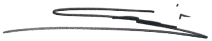 Prof. Dr. Badrun KartowagiranNIP. 19530725 197811 1 001Yogyakarta, 15 Juli 2021Dosen,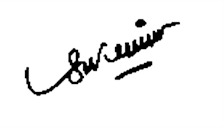 Prof. Dr. Sri Wening, M.Pd NIP.  19570608 198303 2 002